Муниципальное общеобразовательное бюджетное учреждение основная общеобразовательная школа №30  им. И. Я. Сальникова с. Радищево муниципального образования Новокубанский районП Р И К А З05 августа  .                                                                                                  №О мерах по обеспечению безопасности в школе в 2020-2021 учебном годуВо исполнение Постановления Правительства Российской Федерации от 2 августа . № 1006 «Об утверждении требований к антитеррористической защищенности объектов (территорий) Министерства просвещения Российской Федерации и объектов (территорий), относящихся к сфере деятельности Министерства просвещения Российской Федерации, и формы паспорта безопасности этих объектов (территорий)», в целях обеспечения  обучающихся и работников муниципальных образовательных организация муниципального образования Новокубанский район, на основании приказа управления образованием администрации муниципального образования Новокубанский район от 03 августа 2020 года № 318   приказываю: Бондаренко Наталью Ивановну, педагога-психолога,  назначить  ответственной за соблюдение правил пожарной и террористической безопасности.  усилить меры пожарной и антитеррористической безопасности; организовать обучение ответственных сотрудников на курсах пожарнотехнического минимума;   привести планы эвакуации в соответствие с нормативными требованиями;   проводить тренировки по эвакуации не реже 1 раза в месяц;  создать в школе  добровольные пожарные дружины из числа сотрудников;    провести в сентябре 2019 года дополнительные занятия с сотрудниками школы  по выполнению правил и норм пожарной и антитеррористической безопасности, а также тренировки по эвакуации обучающихся с привлечением сотрудников надзорных органов; направить информацию об исполнении настоящего приказа в управление образования администрации муниципального образования Новокубанский район до 28 августа 2020  года.Ширшиковой Наталье Александровне, заведующей хозяйством:обеспечить школу первичными средствами пожаротушения (огнетушителями, пожарными щитами) в соответствии с нормативными требованиями;продолжить работу по обеспечению школы системами видеонаблюдения; провести инвентаризацию средств тревожной сигнализации, не допускать наличия неисправностей в их работе; заключить (пролонгировать) договоры на обслуживание автоматических пожарных сигнализаций, систем видео наблюдения, средств тревожной сигнализации;выполнить плановую обработку огнезащитным составом деревянных конструкций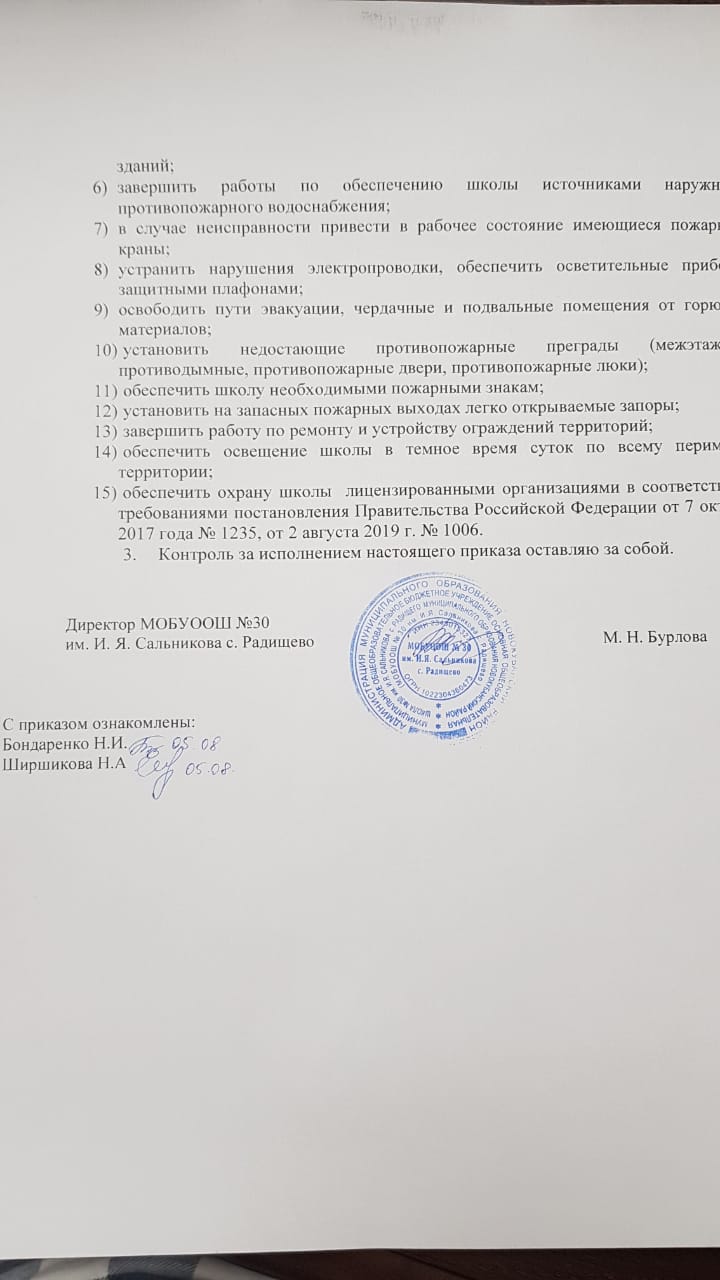 